  Date Prepared: December 12, 2016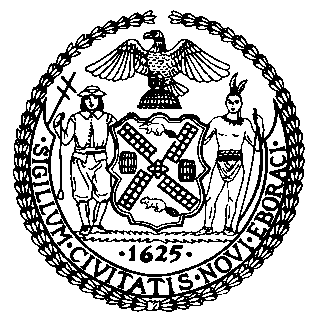 The Council of the City of New YorkFinance DivisionLatonia Mckinney, DirectorFiscal Impact StatementProposed Intro. No.:  1363 – ACommittee:  Standards & EthicsTitle:  A Local Law to amend the administrative code in the City of New York, in relation to the deadline for rescinding the written certification of participation in the matching funds program.Sponsor: By Council Member Salamanca, Greenfield and MenchacaSummary of Legislation: Proposed Intro. 1363-A would require that candidates be permitted to rescind their written certification of participation in the matching funds program until the ninth Monday preceding a primary election or the fourteenth day after the proclamation of a special election, provided they have not already received public funds.Summary of Legislation: Proposed Intro. 1363-A would require that candidates be permitted to rescind their written certification of participation in the matching funds program until the ninth Monday preceding a primary election or the fourteenth day after the proclamation of a special election, provided they have not already received public funds.Effective Date: This local law would take effect immediately after it becomes law.Effective Date: This local law would take effect immediately after it becomes law.Fiscal Year In Which Full Fiscal Impact Anticipated: Fiscal Year 2018Fiscal Year In Which Full Fiscal Impact Anticipated: Fiscal Year 2018Fiscal Impact Statement: Fiscal Impact Statement: Impact on Revenues:  It is estimated that there would be no impact on revenues resulting from the enactment of this legislation.Impact on Revenues:  It is estimated that there would be no impact on revenues resulting from the enactment of this legislation.Impact on Expenditures: It is estimated that there would be no impact on expenditures resulting from the enactment of this legislation.Impact on Expenditures: It is estimated that there would be no impact on expenditures resulting from the enactment of this legislation.Source of Funds To Cover Estimated Costs: N/ASource of Funds To Cover Estimated Costs: N/ASource of Information:	New York City Council Finance Division,                                                 Campaign Finance BoardSource of Information:	New York City Council Finance Division,                                                 Campaign Finance BoardEstimate Prepared By: Kenneth Grace, Financial AnalystEstimate Reviewed By: Regina Ryan, Deputy Director                                            Chima Obichere, Unit HeadLegislative History:  This legislation was introduced as Intro. No. 1363 by the Council on November 16, 2016 and referred to the Committee on Standards & Ethics. A hearing was held by the Committee on November 21, 2016 and the legislation was laid over. Intro. 1363 was subsequently amended, and the amended version, Proposed Intro. No. 1363-A will be considered by the Committee on Standards & Ethics on December 14, 2016. Upon a successful vote by the Committee, Proposed Intro. 1363-A will be submitted to the full Council for a vote on December 15, 2016. Estimate Prepared By: Kenneth Grace, Financial AnalystEstimate Reviewed By: Regina Ryan, Deputy Director                                            Chima Obichere, Unit HeadLegislative History:  This legislation was introduced as Intro. No. 1363 by the Council on November 16, 2016 and referred to the Committee on Standards & Ethics. A hearing was held by the Committee on November 21, 2016 and the legislation was laid over. Intro. 1363 was subsequently amended, and the amended version, Proposed Intro. No. 1363-A will be considered by the Committee on Standards & Ethics on December 14, 2016. Upon a successful vote by the Committee, Proposed Intro. 1363-A will be submitted to the full Council for a vote on December 15, 2016. 